From: Defence Team Messages / Messages de l’Équipe de la Défense 
Sent: April 23, 2020 4:32 PM
Subject: April 23: Update from the Office of the Chief Human Resources Officer (OCHRO) / Le 23 avril : Mise à jour du Bureau de la dirigeante principale des ressources humaines (BDPRH)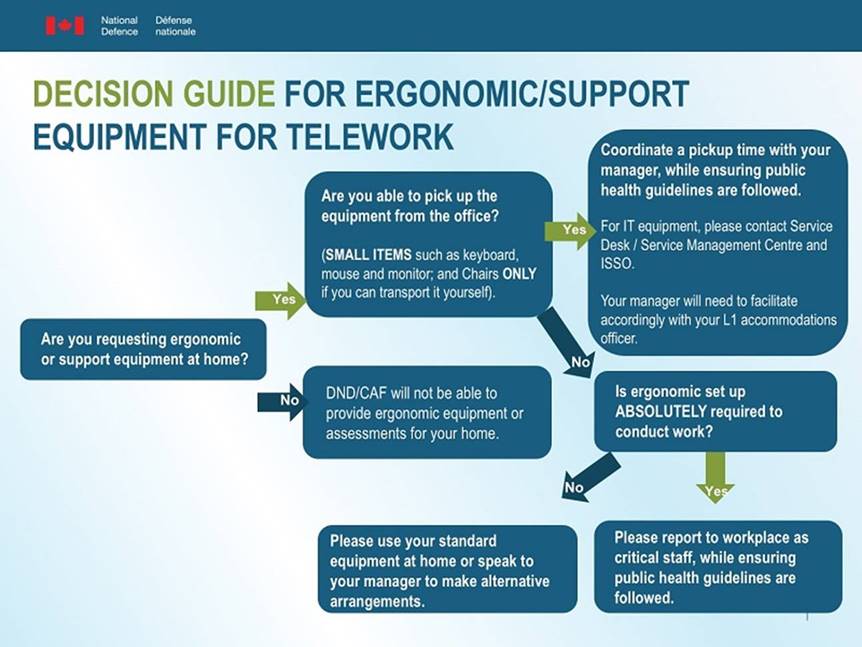 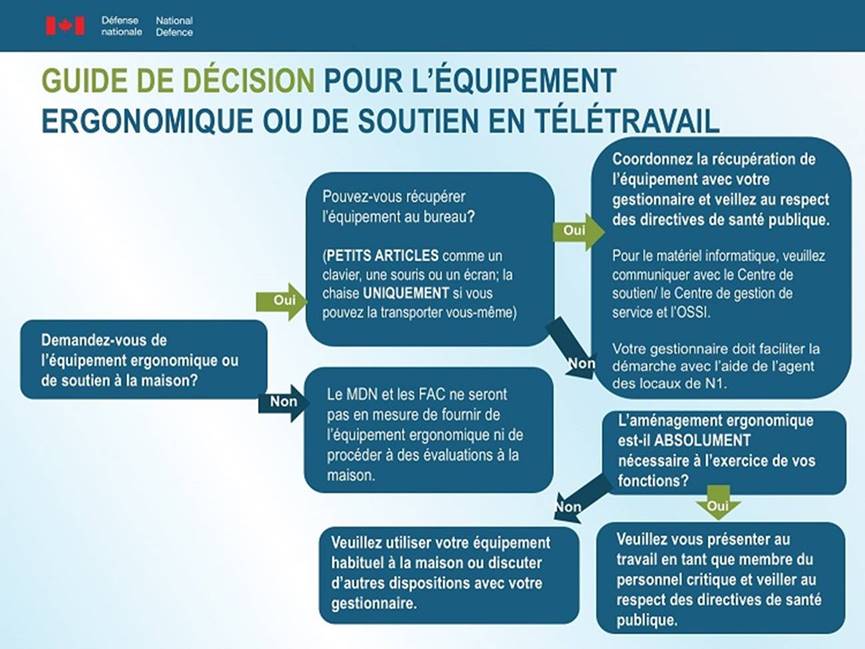 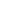 